Maske od papirnatih tanjuraPOTREBAN PRIBOR:-papirnati tanjuri-škare, ljepilo-tempere ili vodene boje ( može i flomasteri i drvene bojice)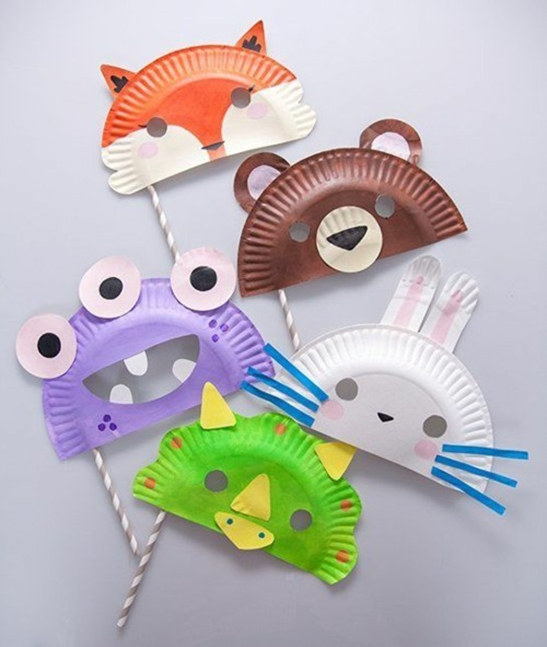 Izvor slike: www.goldstandardsounds.com